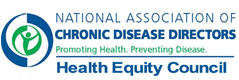 Public Health Roles for Action to Reduce Health InequitiesAssess and report on the health of populations describing the existence and impact of health inequities and effective strategies to address those inequitiesModify/orient health interventions to reduce inequities including the consideration of unique needs and capacities of priority populations (do planning and implementation of existing programs considering inequities)Engage the community in multi sector collaboration in addressing the health needs of populations through services and programs (when looking at the collectivity of our planning – where are the gaps?)Lead/participate and support other stakeholders in policy analysis, development and advocacy for improvements in the determinants of health.The top approaches to strengthen public health organization actions to address SDOHTools/checklists for addressing SDOH ( HIA, program planning frameworks, conduction situation/needs assessmentsA support structure for sharing information and issues among public health staff (networks, communities of practice)Knowledge brokering services (providing best practice advice tailored to local context)